3. Žaidimas „Kodėl taip negali būti?“ Pasakykite kokį absurdišką dalyką ir klauskite vaiko, kodėl tai išgalvota, netikra.4. Vaikui galima pasekti žinomą pasakėlę. Vaikas ją piešia (pvz. „Ropė“) ant popieriaus lapelių. Nupiešus surišama knygelė, pagal kurią pasaka atkuriama savarankiškai.5. Žodžių žaidimais. Pvz.: kiekvienas žmogus ką nors priduria prie to, ką jau pasakė ankstesnysis. „Aš nuėjau į parduotuvę pupų. Kitas sako:  „Aš nuėjau i parduotuvę nusipirkti pupų ir pieno. Ir t.t. Ir šį žaidimą galima žaisti su iliustracijomis, kuomet išsitraukia paveikslėlį ir turi pagal jį pratęsti sakinį. Galima keisti klausimus, kad būtų įvairių galūnių analizavimas.3. Žaiskite porinių paveikslėlių žaidimus. Žaidimo turinys: keletas vienodų paveikslėlių porų (nuo 4 iki 15, t.y. 8-30 kortelių) išdėstomos eilėmis į stačiakampį, paveikslėliai užversti žemyn. Žaidėjai iš eilės atverčia po dvi korteles, bandydami surasti dvi vienodas korteles. Laimi atvertęs daugiausia vienodų porų.Rišlioji kalbaDaugelio ikimokyklinukų pasakojimus sunku suprasti nežinant įvykių, apie kuriuos kalbama. Vaikai praleidžia pagrindines sakinio dalis, monologai dažnai neturi pradžios ar pabaigos, painiojamos vietos ir laiko aplinkybės. Tai lemia vaiko mąstymo ypatumai, nesugebėjimas „atsižvelgti“ į klausytoją.1. Galima išdėlioti paveikslėlių seriją ir papasakoti juose pavaizduotą istoriją. Paskui paveikslėliai sumaišomi, o vaikas prašomas juos sudėti teisinga tvarka ir papasakoti pasakojimą. Vėliau vaikas sudeda paveikslėlius teisinga tvarka ir pasakoja į juos nežiūrėdamas, sugalvoja  pavaizduotų veikėjų dialogus ir pan.2. Prašykite vaikų papasakoti, ką jie šiandien veikė, kaip jiems sekėsi, ką naujo sužinojo, pamatė ir pan. Taip skatinsite vaikus kalbėti, atpasakoti dienos įvykius. Jei sekasi labai sunkiai, padėkite vaikui klausimais „kas buvo?; ką jis pamatė?; kodėl taip atsitiko? ir t.t. 3. Žaiskite porinių paveikslėlių žaidimus. Žaidimo turinys: keletas vienodų paveikslėlių porų (nuo 4 iki 15, t.y. 8-30 kortelių) išdėstomos eilėmis į stačiakampį, paveikslėliai užversti žemyn. Žaidėjai iš eilės atverčia po dvi korteles, bandydami surasti dvi vienodas korteles. Laimi atvertęs daugiausia vienodų porų.Rišlioji kalbaDaugelio ikimokyklinukų pasakojimus sunku suprasti nežinant įvykių, apie kuriuos kalbama. Vaikai praleidžia pagrindines sakinio dalis, monologai dažnai neturi pradžios ar pabaigos, painiojamos vietos ir laiko aplinkybės. Tai lemia vaiko mąstymo ypatumai, nesugebėjimas „atsižvelgti“ į klausytoją.1. Galima išdėlioti paveikslėlių seriją ir papasakoti juose pavaizduotą istoriją. Paskui paveikslėliai sumaišomi, o vaikas prašomas juos sudėti teisinga tvarka ir papasakoti pasakojimą. Vėliau vaikas sudeda paveikslėlius teisinga tvarka ir pasakoja į juos nežiūrėdamas, sugalvoja  pavaizduotų veikėjų dialogus ir pan.2. Prašykite vaikų papasakoti, ką jie šiandien veikė, kaip jiems sekėsi, ką naujo sužinojo, pamatė ir pan. Taip skatinsite vaikus kalbėti, atpasakoti dienos įvykius. Jei sekasi labai sunkiai, padėkite vaikui klausimais „kas buvo?; ką jis pamatė?; kodėl taip atsitiko? ir t.t. 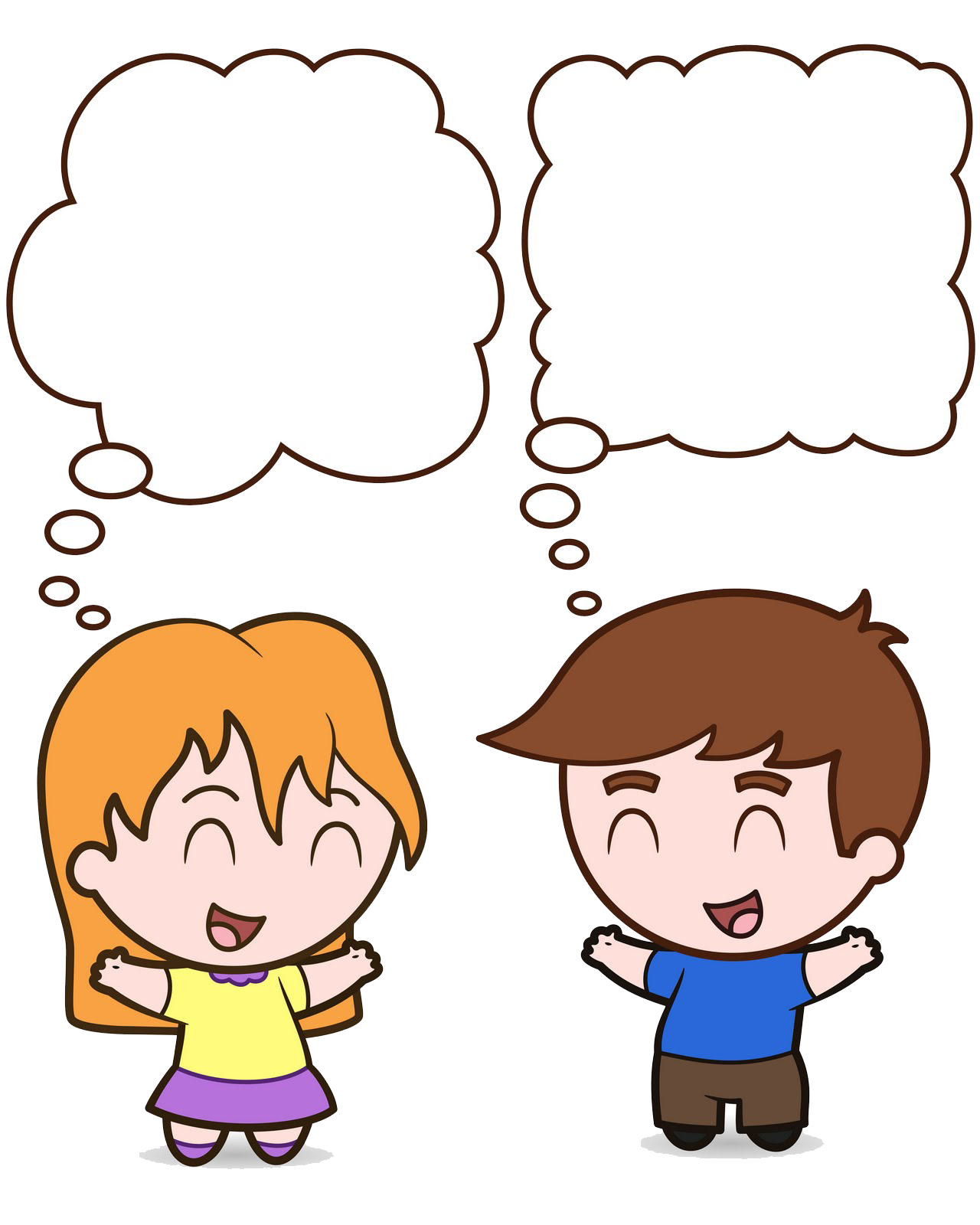 